Администрация Дзержинского районаКрасноярского краяПОСТАНОВЛЕНИЕс. Дзержинское25.11.2021										№ 748-пОб утверждении административного регламента предоставления муниципальной услуги «Выдача уведомления о соответствии указанных в уведомлении  о планируемом строительстве  или реконструкции параметров  объекта индивидуального жилищного строительства  или садового дома  установленным параметрам и допустимости размещения объекта индивидуального жилищного строительства или садового  дома  на земельном участке либо о несоответствии указанных в уведомлении о планируемом строительстве или реконструкции параметров объекта индивидуального жилищного строительства или садового дома  установленным параметрам и (или) недопустимости размещения объекта индивидуального жилищного строительства или садового дома на земельном участке»В целях обеспечения открытости и общедоступности информации и предоставления муниципальных услуг, в соответствии с Градостроительным кодексом Российской Федерации, Федеральным законом от 27.07.2010г. № 210-ФЗ «Об организации предоставления государственных и муниципальных услуг», Распоряжением Правительства Российской Федерации от 17.12.2009г. № 1993-р «Об утверждении свободного перечня первоочередных государственных и муниципальных услуг, предоставляемых в электронном виде», руководствуясь ст. 19 Устава района, ПОСТАНОВЛЯЮ:1. Утвердить Административный регламент предоставления муниципальной услуги «Выдача уведомления о соответствии указанных в уведомлении  о планируемом строительстве  или реконструкции параметров  объекта индивидуального жилищного строительства  или садового дома  установленным параметрам и допустимости размещения  объекта индивидуального жилищного строительства или садового  дома  на земельном участке либо о несоответствии указанных в уведомлении о планируемом строительстве или реконструкции параметров объекта индивидуального жилищного строительства или садового дома  установленным параметрам и (или) недопустимости размещения объекта индивидуального жилищного строительства или садового дома на земельном участке» согласно приложению, к настоящему постановлению.2. Признать утратившим силу постановление администрации Дзержинского района от 28.09.2018 года № 428-п об утверждении административного регламента предоставления муниципальной услуги «Выдача уведомлений о соответствии параметрам и допустимости размещения (в том числе в случае изменения параметров планируемого строительства или реконструкции) объекта индивидуального жилищного строительства или садового дома на земельном участке».3. Разместить настоящее постановление на официальном сайте администрации Дзержинского района, в сети Интернет.4. Контроль за исполнением настоящего постановления оставляю за собой.5. Постановление вступает в силу в день, следующий за днем его официального обнародования в районной газете «Дзержинец».Глава Дзержинского района						В.Н. ДергуновПриложениек постановлению администрации районаот 25.11.2021 № 748-пАДМИНИСТРАТИВНЫЙ РЕГЛАМЕНТПРЕДОСТАВЛЕНИЯ МУНИЦИПАЛЬНОЙ УСЛУГИ «Выдача уведомления о соответствии указанных в уведомлении  о планируемом строительстве  или реконструкции параметров  объекта индивидуального жилищного строительства  или садового дома  установленным параметрам и допустимости размещения  объекта индивидуального жилищного строительства или садового  дома  на земельном участке либо о несоответствии указанных в уведомлении о планируемом строительстве или реконструкции параметров объекта индивидуального жилищного строительства или садового дома  установленным параметрам и (или) недопустимости размещения объекта индивидуального жилищного строительства или садового дома на земельном участке»I. Общие положения1.1. Настоящий Административный регламент предоставления муниципальной услуги «Выдача уведомления о соответствии указанных в уведомлении  о планируемом строительстве  или реконструкции параметров  объекта индивидуального жилищного строительства или садового дома  установленным параметрам и допустимости размещения объекта индивидуального жилищного строительства или садового дома на земельном участке либо о несоответствии указанных в уведомлении о планируемом строительстве или реконструкции параметров объекта индивидуального жилищного строительства или садового дома установленным параметрам и (или) недопустимости размещения объекта индивидуального жилищного строительства или садового дома на земельном участке» (далее - Регламент) разработан в целях повышения качества предоставления и доступности муниципальной услуги, создания комфортных условий для ее получения и определяет состав, последовательность и сроки выполнения административных процедур (действий) при предоставлении муниципальной услуги.             Предметом регулирования Регламента являются правоотношения, возникающие при обращении заявителей в администрацию Дзержинского района за выдачей уведомления о соответствии указанных в уведомлении  о планируемом строительстве  или реконструкции параметров  объекта индивидуального жилищного строительства  или садового дома  установленным параметрам и допустимости размещения  объекта индивидуального жилищного строительства или садового  дома  на земельном участке либо о несоответствии указанных в уведомлении о планируемом строительстве или реконструкции параметров объекта индивидуального жилищного строительства или садового дома  установленным параметрам и (или) недопустимости размещения объекта индивидуального жилищного строительства или садового дома на земельном участке на территории Дзержинского района Красноярского края. 1.2. Заявителем при предоставлении Услуги является  застройщик -  физическое или юридическое лицо, обеспечивающее на принадлежащем ему земельном участке или на земельном участке иного правообладателя (которому при осуществлении бюджетных инвестиций в объекты капитального строительства государственной (муниципальной) собственности органы государственной власти (государственные органы), Государственная корпорация по атомной энергии "Росатом", Государственная корпорация по космической деятельности "Роскосмос", органы управления государственными внебюджетными фондами или органы местного самоуправления передали в случаях, установленных бюджетным законодательством Российской Федерации, на основании соглашений свои полномочия государственного (муниципального) заказчика или которому в соответствии со статьей 13.3 Федерального закона от 29 июля 2017 года N 218-ФЗ "О публично-правовой компании по защите прав граждан - участников долевого строительства при несостоятельности (банкротстве) застройщиков и о внесении изменений в отдельные законодательные акты Российской Федерации" передали на основании соглашений свои функции застройщика) строительство, реконструкцию, капитальный ремонт, снос объектов капитального строительства, а также выполнение инженерных изысканий, подготовку проектной документации для их строительства, реконструкции, капитального ремонта. Застройщик вправе передать свои функции, предусмотренные законодательством о градостроительной деятельности, техническому заказчику.          От имени физических лиц заявления могут подавать представители, действующие в силу указания закона или в силу полномочий, основанных на доверенности.От имени юридических лиц заявления могут подавать представители, действующие в соответствии с законом, иными правовыми актами и учредительными документами без доверенности, а также представители, действующие в силу полномочий, основанных на доверенности.Для получения муниципальной услуги в целях строительства или реконструкции объекта индивидуального жилищного строительства или садового дома, а так же в случае изменения параметров планируемого строительства или реконструкции объекта индивидуального жилищного строительства или садового дома  застройщик подает на бумажном носителе: -  посредством личного обращения (через уполномоченного представителя) в отдел архитектуры, строительства, ЖКХ, транспорта, связи , ГО и ЧС администрации Дзержинского района (далее – отдел ). по адресу: 663700, Красноярский край, Дзержинский район, с. Дзержинское    ул. Ленина ,15 каб.201;- лично (через уполномоченного представителя) в КГБУ «Многофункциональный центр предоставления государственных и муниципальных услуг» (далее – МФЦ);- в электронной форме с использованием регионального портала государственных и муниципальных услуг (далее – Портал) на сайте www.gosuslugi.krskstate.ru;- направляются по почте.- с использованием единого портала государственных и муниципальных услуг или региональных порталов государственных и муниципальных услуг;- с использованием государственных информационных систем обеспечения градостроительной деятельности с функциями автоматизированной информационно-аналитической поддержки осуществления полномочий в области градостроительной деятельности.1.3. Требования к порядку информирования о предоставлении муниципальной услуги, в том числе:1.3.1. Предоставление муниципальной услуги осуществляется администрацией Дзержинского района (далее - администрация). Ответственным исполнителем муниципальной услуги является  отдел архитектуры, строительства, ЖКХ, транспорта, связи , ГО и ЧС администрации Дзержинского района (далее – отдел ). Непосредственный исполнитель: главный специалист в области архитектуры и градостроительства администрации Дзержинского  района. (далее специалист)Место нахождения: с. Дзержинское ул.Ленина,15 каб.201Почтовый адрес: 663700 Красноярский край, с. Дзержинское ул. Ленина № 15,каб.201Приёмные дни: понедельник-пятницаГрафик работы: с 8-00 до 16-00, (обеденный перерыв с 12-00 до 13-00)Телефон/факс: (8 39167)9-06-16, адрес электронной почты  dzergin@krasmail.ru;1.3.2. Информация, связанная с осуществлением муниципальной услуги, также доступна на официальном сайте администрации Дзержинского района:  http:// adm-dzergin.ru (далее – Сайт).1.3.3. Информацией по вопросам предоставления муниципальной услуги можно воспользоваться с помощью федеральной государственной информационной системы «Единый портал государственных и муниципальных услуг (функций)» и краевом портале государственных и муниципальных услуг: http://www.gosuslugi.krskstate.ru.На Едином портале государственных и муниципальных услуг (функций) размещается следующая информация:1) исчерпывающий перечень документов, необходимых для предоставления муниципальной услуги, требования к оформлению указанных документов, а так же перечень документов, которые заявитель вправе представить по собственной инициативе;2)   круг заявителей;3)   срок предоставления муниципальной услуги; 4) результаты предоставления муниципальной услуги, порядок представления документа, являющегося результатом предоставления муниципальной услуги;5)  исчерпывающий перечень оснований для отказа в предоставлении муниципальной услуги;6)  о праве заявителя на досудебное (внесудебное) обжалование действий (бездействия) и решений, принятых (осуществляемых) в ходе предоставления муниципальной услуги;7) формы заявлений (уведомлений, сообщений), используемые при предоставлении муниципальной услуги.Информация на Едином портале государственных и муниципальных услуг (функций) о порядке и сроках предоставления муниципальной услуги на основании сведений, содержащихся в федеральной государственной информационной системе «Федеральный реестр государственных и муниципальных услуг (функций)», предоставляется заявителю бесплатно.Доступ к информации о сроках и порядке предоставления услуги осуществляется без выполнения заявителем каких-либо требований, в том числе без использования программного обеспечения, установка которого на технические средства заявителя требует заключения лицензионного или иного соглашения с правообладателем программного обеспечения, предусматривающего взимание платы, регистрацию или авторизацию заявителя или предоставление им персональных данных.1.3.4. Информация о предоставлении муниципальной услуги, в том числе о ходе исполнения муниципальной услуги, является открытой и предоставляется путем:а) размещения на информационном стенде, расположенном в помещении администрации района, 2 этаж;б)   использования средств телефонной связи;в)   проведения консультаций специалистами отдела.На информационном стенде в помещении администрации района размещаются: 1)     текст Регламента;2) перечень документов, необходимых для исполнения муниципальной услуги.Описание последовательности прохождения процедуры предоставления муниципальной услуги в Управлении представлено в Блок - схеме «Выдача уведомления о соответствии указанных в уведомлении  о планируемом строительстве  или реконструкции параметров  объекта индивидуального жилищного строительства  или садового дома  установленным параметрам и допустимости размещения  объекта индивидуального жилищного строительства или садового  дома  на земельном участке либо о несоответствии указанных в уведомлении о планируемом строительстве или реконструкции параметров объекта индивидуального жилищного строительства или садового дома  установленным параметрам и (или) недопустимости размещения объекта индивидуального жилищного строительства или садового дома на земельном участке» (Приложение 1).Лица, обратившиеся в Управление непосредственно или путем использования средств телефонной связи, информируются:1) о перечне документов, необходимых для исполнения муниципальной услуги, их комплектности (достаточности);2) об источниках получения документов, необходимых для исполнения муниципальной услуги;3) о порядке, сроках оформления документов, возможности их получения.Заявитель имеет право на получение сведений о ходе исполнения муниципальной услуги на любом этапе при непосредственном обращении в Отдел в приемное время.Информация о порядке предоставления Услуги, ходе выполнения запросов о предоставлении муниципальной услуги, поданных в МФЦ, а также по иным вопросам, связанным с предоставлением Услуги, может быть получена в МФЦ.II. Стандарт предоставления муниципальной услуги2.1. Наименование муниципальной услуги: «Выдача уведомления о соответствии указанных в уведомлении  о планируемом строительстве  или реконструкции параметров  объекта индивидуального жилищного строительства  или садового дома  установленным параметрам и допустимости размещения  объекта индивидуального жилищного строительства или садового  дома  на земельном участке либо о несоответствии указанных в уведомлении о планируемом строительстве или реконструкции параметров объекта индивидуального жилищного строительства или садового дома  установленным параметрам и (или) недопустимости размещения объекта индивидуального жилищного строительства или садового дома на земельном участке»2.2. Наименование Органа, предоставляющего муниципальную услугу: Предоставление муниципальной услуги осуществляется администрацией Дзержинского района Красноярского края в лице ее структурного подразделения , отдела архитектуры, строительства, ЖКХ, транспорта, связи, ГО и ЧС (далее Отдел)- Управления либо через МФЦ (в соответствии со ст. 51.1 Градостроительного кодекса Российской Федерации (далее – Градостроительный кодекс РФ).2.3. Результатом предоставления муниципальной услуги являются:  1) выдача заявителю уведомления о соответствии параметрам и допустимости размещения объекта индивидуального жилищного строительства или садового дома на земельном участке; 2) возврат при наличии оснований, установленных частью 6 статьи 51.1 Градостроительного кодекса РФ, уведомления о планируемом строительстве без рассмотрения с указанием причин возврата;3) выдача уведомления о несоответствии указанных в уведомлении о планируемом строительстве параметров объекта индивидуального  жилищного строительства или садового дома установленным параметрам и (или) недопустимости размещения объекта индивидуального жилищного строительства или садового дома на земельном участке;2.4. Срок предоставления муниципальной услуги составляет:7 рабочих дней со дня поступления Уведомления (п. 7, п. 14 ст. 51.1 Градостроительного кодекса РФ).2.5. Правовые основания для предоставления муниципальной услуги:Конституция Российской Федерации  от 12 декабря 1993 года (принята всенародным голосованием 12.12.1993);Градостроительный кодекс Российской Федерации  от 29 декабря 2004 года № 190-ФЗ («Российская газета», 30.12.2004, № 290, «Собрание законодательства РФ», 03.01.2005, № 1 (часть 1), ст. 16, «Парламентская газета», 14.01.2005, № 5-6);Гражданский кодекс Российской Федерации  от 30 ноября 1994 года № 51-ФЗ («Собрание законодательства РФ», 05.12.1994, № 32);Земельный кодекс Российской Федерации от 25 октября 2001 года № 136-ФЗ («Собрание законодательства РФ», 29.10.2001, № 44, ст. 4147, «Парламентская газета», № 204-205, 30.10.2001, «Российская газета», № 211-212, 30.10.2001);Жилищный кодекс Российской Федерации от 29 декабря 2004 года № 188-ФЗ («Собрание законодательства РФ», 03.01.2005, № 1 (часть 1), ст. 14,  «Российская газета», № 1, 12.01.2005, «Парламентская газета», № 7-8, 15.01.2005);Федеральный закон от 13.07.2015г. № 218-ФЗ «О государственной регистрации недвижимости» (Официальный интернет-портал правовой информации http://www.pravo.gov.ru, 14.07.2015, «Российская газета», № 156, 17.07.2015, «Собрание законодательства РФ», 20.07.2015, № 29 (часть I), ст. 4344) (в ред. № 201п от 08.11.2017);Федеральный закон от 06 октября 2003г. № 131-ФЗ «Об общих принципах организации местного самоуправления в Российской Федерации» («Собрание законодательства РФ», 30.07.2007,  № 31, ст. 4017,  «Парламентская газета», № 99-101, 09.08.2007,  «Российская газета», № 165, 01.08.2007); Федеральный закон от 27 июля 2010г. № 210-ФЗ «Об организации предоставления государственных и муниципальных услуг» («Российская газета», 30.07.2010, № 168, «Собрание законодательства Российской Федерации», 02.08.2010, № 31, ст. 4179);	Федеральный закон от 02 мая 2006г. № 59-ФЗ «О порядке рассмотрения обращений граждан Российской Федерации» («Российская газета», № 95, 05.05.2006, «Собрание законодательства РФ», 08.05.2006  № 19, ст. 2060, "Парламентская газета", № 70-71, 11.05.2006); Закон Красноярского края от 04.12.2008г. № 7-2542 «О регулировании земельных отношений в Красноярском крае» (газета «Наш Красноярский край» 23.12.2008, № 50, «Ведомости высших органов государственной власти Красноярского края» 24.12.2008, № 62(290);Устав Дзержинского района Красноярского края Иные нормативные правовые акты, регулирующие правоотношения, возникающие при предоставлении муниципальной услуги для целей настоящего Регламента.2.6. Перечень документов, необходимых для предоставления муниципальной услуги, которые являются обязательными:2.6.1. В целях строительства или реконструкции объекта индивидуального жилищного строительства или садового дома застройщик подает на бумажном носителе заявление:1.) посредством личного обращения в  Отдел; 2.) через многофункциональный центр (МФЦ); 3.) либо направляет в Отдел или МФЦ посредством почтового отправления с уведомлением о вручении или единого портала государственных и муниципальных услуг уведомление о планируемых строительстве или реконструкции объекта индивидуального жилищного строительства или садового дома (далее также - уведомление о планируемом строительстве), содержащее сведения, указанные в п.2.6.2. настоящего Регламента;4) с использованием единого портала государственных и муниципальных услуг или региональных порталов государственных и муниципальных услуг;5) с использованием государственных информационных систем обеспечения градостроительной деятельности с функциями автоматизированной информационно-аналитической поддержки осуществления полномочий в области градостроительной деятельности.2.6.2. К уведомлению о планируемом строительстве, составленное по форме, утвержденной приказом Минстроя России от 19.09.2018 № 591/пр «Об утверждении форм уведомлений, необходимых для строительства или реконструкции объекта индивидуального жилищного строительства или садового дома» прилагаются следующие документы :1) правоустанавливающие документы на земельный участок в случае, если права на него не зарегистрированы в Едином государственном реестре недвижимости;2) документ, подтверждающий полномочия представителя застройщика, в случае, если уведомление о планируемом строительстве направлено представителем застройщика;3) заверенный перевод на русский язык документов о государственной регистрации юридического лица в соответствии с законодательством иностранного государства в случае, если застройщиком является иностранное юридическое лицо;4) описание внешнего облика объекта индивидуального жилищного строительства или садового дома в случае, если строительство или реконструкция объекта индивидуального жилищного строительства или садового дома планируется в границах территории исторического поселения федерального или регионального значения, за исключением случая, предусмотренного в ч. 5 ст. 51.1 Градостроительного кодекса РФ.5) копия документа, удостоверяющего личность заявителя (заявителей), либо личность представителя гражданина или юридического лица (документ предоставляется заявителем самостоятельно).Копии документов представляются с одновременным представлением оригиналов документов.Документы, указанные в подпунктах 2 - 5  пункта 2.6.2 настоящего Регламента, предоставляются заявителем самостоятельно.2.7. Перечень документов, запрашиваемых в порядке межведомственного информационного взаимодействия, необходимых для предоставления муниципальной услуги: Заявитель вправе представить документы и (или) сведения, предоставляемые в рамках межведомственного информационного взаимодействия, по собственной инициативе.Документы (их копии или сведения, содержащиеся в них), указанные в подпункте 1 пункта 2.6.2 настоящего Регламента, запрашиваются в органах государственной власти, органах местного самоуправления и подведомственных государственным органам или органам местного самоуправления организациях, в распоряжении которых находятся указанные документы, в порядке межведомственного информационного взаимодействия в срок не позднее трех рабочих дней со дня получения Уведомления, если заявитель не представил указанные документы самостоятельно.По межведомственным запросам документы (их копии или сведения, содержащиеся в них) предоставляются государственными органами, органами местного самоуправления и подведомственными государственным органам или органам местного самоуправления организациями, в распоряжении которых находятся указанные документы, в срок не позднее трех рабочих дней со дня получения соответствующего межведомственного запроса.Не допускается требовать от заявителя предоставления документов и информации или осуществления действий, предоставление и осуществление которых не предусмотрено нормативными правовыми актами, регулирующими отношения, возникающие в связи с предоставлением муниципальной услуги.Уведомление, а также документы, предусмотренные настоящим пунктом, могут быть представлены заявителем в электронном виде через региональный портал государственных и муниципальных услуг www.gosuslugi.krskstate.ru.2.8. Перечень оснований для отказа в приеме Уведомления и документов:1) непредставление заявителем документов, указанных в пункте 2.6.2 настоящего Регламента, обязанность по представлению которых возложена на заявителя;2)   подача Уведомления неуполномоченным лицом; 3) отсутствие в Уведомлении подписи, указания фамилии, имени, отчества или адреса заявителя (физического лица), отсутствие указания полного наименования юридического лица (если заявителем является юридическое лицо) или его почтового адреса или указания фамилии, имени, отчества руководителя или уполномоченного представителя организации;4) текст документа написан неразборчиво, в Уведомлении и в документах имеются подчистки, подписки, зачеркнутые слова и иные не оговоренные исправления;5) документы исполнены карандашом, имеют серьезные повреждения, наличие которых не позволяет однозначно истолковать их содержание,6) документы не удостоверены в установленных законодательством случаях, не скреплены печатями, не имеют надлежащие подписи сторон или определенных законодательством должностных лиц;7) Уведомления не поддается прочтению, содержит нецензурные или оскорбительные выражения.2.9. Перечень оснований для отказа в предоставлении муниципальной услуги (п. 6 ст. 51.1 Градостроительного кодекса РФ):1) отсутствие в Уведомлении сведений, предусмотренных п. 1 ст. 51.1 Градостроительного кодекса РФ; 2)  непредставление заявителем документов, указанных в пункте 2.6.2 настоящего Регламента, обязанность по представлению которых возложена на заявителя.2.10. Перечень документов, которые являются необходимыми и обязательными для предоставления муниципальной услуги, в том числе сведения о документе (документах), выдаваемом (выдаваемых) организациями, участвующими в предоставлении муниципальной услуги: документы, указанные в подпунктах 2-4 пункта 2.6.2 настоящего Регламента. 2.11. Предоставление муниципальной услуги осуществляется без взимания государственной пошлины.2.12. Предоставление муниципальной услуги осуществляется без взимания иной платы.2.13. Максимальное время ожидания в очереди при подаче Уведомления о предоставлении муниципальной услуги и при получении результата предоставления муниципальной услуги составляет 20 минут.2.14. Срок и порядок регистрации запроса Заявителя:В случае подачи Уведомления на предоставление муниципальной услуги посредством электронной почты в адрес Отдела, заявителям или их уполномоченным представителям необходимо явиться лично в предложенное Отделом время для предоставления оригинала Уведомления и прилагаемых документов, с учетом требований пункта 2.6 настоящего Регламента.2.15. Требования к местам исполнения муниципальной услуги.помещения, в которых осуществляется приём граждан, обратившихся за получением муниципальной услуги, должны быть оснащены соответствующими указателями, информационными стендами с образцами заполнения заявления и перечнем документов, необходимых для предоставления услуги. Места для заполнения необходимых документов оборудуются стульями, столами и обеспечиваются бланками заявлений, письменными принадлежностями. На информационном стенде в администрации размещается перечень документов, которые заявитель должен представить для исполнения муниципальной услуги.Рабочее место специалистов администрации, участвующих в оказании муниципальной услуги, оснащается настенной вывеской или настольной табличкой с указанием фамилии, имени, отчества и должности, необходимой для исполнения муниципальной услуги офисной техникой.Помещения для предоставления муниципальной услуги по возможности размещаются в максимально удобных для обращения местах.В местах ожидания предоставления муниципальной услуги предусматривается оборудование доступных мест общественного пользования (туалетов).В местах предоставления муниципальной услуги на видном месте раз-мещаются схемы размещения средств пожаротушения и путей эвакуации посетителей и работников органов, участвующих в оказании муниципальной услуги.Места предоставления муниципальной услуги оборудуются средствами пожаротушения и оповещения о возникновении чрезвычайной ситуации.Входы в помещения оборудуются пандусами, расширенными прохода-ми, позволяющими обеспечить беспрепятственный доступ инвалидов, включая инвалидов, использующих кресла-коляски.При ином размещении помещений по высоте должна быть обеспечена возможность получения муниципальной услуги маломобильными группами населения.Места для ожидания и заполнения заявлений должны быть доступны для инвалидов.К месту предоставления муниципальной услуги обеспечивается доступ инвалидов в соответствии с законодательством Российской Федерации о социальной защите инвалидов (включая инвалидов, использующих кресла- коляски и собак-проводников):возможность самостоятельного передвижения по территории, на кото-рой расположено помещение для оказания муниципальной услуги, входа в места предоставления муниципальной услуги и выхода из них, посадки в транспортное средство и высадки из него, в том числе с использованием кресла-коляски;сопровождение инвалидов, имеющих стойкие расстройства функции зрения и самостоятельного передвижения, и оказание им помощи в месте предоставления муниципальной услуги;размещение оборудования и носителей информации, необходимых для обеспечения беспрепятственного доступа инвалидов к месту предоставления муниципальной услуги с учетом ограничений их жизнедеятельности;допуск к месту предоставления муниципальной услуги собаки - проводника при наличии документа, подтверждающего ее специальное обучение и выдаваемого по форме и в порядке, которые определяются федеральным органом исполнительной власти, осуществляющим функции по выработке и реализации государственной политики и нормативно-правовому регулированию в сфере социальной защиты населения;оказание специалистами помощи инвалидам в преодолении барьеров, мешающих получению ими муниципальной услуги наравне с другими лица-ми.2.16. Показателями доступности муниципальной услуги являются:- возможность получения заявителем полной и достоверной информации о порядке предоставления муниципальной услуги, в том числе в электронной форме; - транспортная доступность мест предоставления муниципальной услуги;- обеспечение беспрепятственного доступа к местам предоставления муниципальной услуги для маломобильных групп граждан (входы в помещения оборудуются пандусами, расширенными проходами, позволяющими обеспечить беспрепятственный доступ маломобильных групп граждан, включая инвалидов, использующих кресла-коляски и собак-проводников);- наличие бесплатной парковки автотранспортных средств, в том числе парковки для специальных транспортных средств инвалидов; - предоставление бесплатно муниципальной услуги и информации о ней.Показателями качества муниципальной услуги являются:-  исполнение обращения в установленные сроки; соблюдение порядка выполнения административных процедур;-  количество выданных документов, являющихся результатом муниципальной услуги, количество взаимодействий Заявителя с должностными лицами при предоставлении муниципальной услуги и их продолжительность;- возможность получения информации о ходе предоставления муниципальной услуги;-    исключение фактов необоснованного отказа в приеме заявления    о предоставлении муниципальной услуги;- исключение необоснованных отказов в предоставлении муниципальной услуги; - исключение необоснованных отказов в предоставлении информации о муниципальной услуге;-   возможность получения муниципальной услуги через МФЦ.Заявителям обеспечивается возможность оценить доступность и качество муниципальной услуги на Едином портале государственных и муниципальных услуг (функций).2.17. Особенности предоставления муниципальных услуг в КГБУ «Многофункциональный центр предоставления государственных и муниципальных услуг»  и в электронной форме:- получение информации о порядке и сроках предоставления муниципальной услуги на Едином портале государственных и муниципальных услуг, региональном портале государственных и муниципальных услуг Красноярского края;- формирование запроса на предоставление муниципальной услуги на странице муниципальной услуги на региональном портале государственных и муниципальных услуг Красноярского края:  www.gosuslugi.krskstate.ru,      на официальном сайте администрации Дзержинского района: http:// adm-dzergin.ru- получение сведений о ходе выполнения запроса на предоставление муниципальной услуги в разделе "Личный кабинет" на региональном портале государственных и муниципальных услуг Красноярского края, на официальном сайте администрации Дзержинского района.2.18. Запрет требовать от заявителя представления документов, информации или осуществления действий.Отделу при предоставлении муниципальной услуги не допускается:-   отказывать в приеме запроса и иных документов, необходимых для предоставления муниципальной услуги, в случае, если запрос и документы, необходимые для предоставления муниципальной услуги, поданы в соответствии с информацией о сроках и порядке предоставления муниципальной услуги, опубликованной на Едином портале государственных и муниципальных услуг (функций);-   отказывать в предоставлении муниципальной услуги в случае, если запрос и документы, необходимые для предоставления муниципальной услуги, поданы в соответствии с информацией о сроках и порядке предоставления муниципальной услуги, опубликованной на Едином портале государственных и муниципальных услуг (функций);- требовать от заявителя совершения иных действий, кроме прохождения идентификации и аутентификации в соответствии с нормативными правовыми актами Российской Федерации, указания цели приема, а также предоставления сведений, необходимых для расчета длительности временного интервала, который необходимо забронировать для приема;- требовать от заявителя предоставления документов, подтверждающих внесение заявителем платы за предоставление муниципальной услуги.III.  Состав, последовательность и сроки выполнения административных процедур,  требования к порядку их выполнения, в том числе особенности выполнения административных процедур в электронной форме3.1. Предоставление муниципальной услуги включает в себя следующие административные процедуры:1)  прием и регистрация Уведомления специалистом Отдела;2)  рассмотрение Уведомления с приложенными документами;3) подготовка проекта уведомления о соответствии указанных в уведомлении о планируемом  строительстве параметров объекта индивидуального жилищного строительства или садового дома установленным параметрам и допустимости размещения объекта индивидуального жилищного строительства или садового дома на земельном участке либо о несоответствии указанных в уведомлении о планируемом строительстве параметров объекта индивидуального жилищного строительства или садового дома установленным параметрам и (или) недопустимости размещения объекта индивидуального жилищного строительства или садового дома на земельном участке. 3.2. Прием и регистрация Уведомления специалистом Отдела:1) основанием начала административной процедуры является получение Уведомления специалистом Отдела, ответственным за прием и регистрацию заявлений и уведомлений;2) специалист Отдела:- устанавливает предмет обращения;- устанавливает личность Заявителя, в том числе проверяет документ, удостоверяющий личность, полномочия Заявителя, в том числе полномочия представителя действовать от его имени;- проверяет полноту содержащейся в Уведомлении информации;- проверяет представленные документы на соответствие следующим требованиям:а) тексты документов написаны разборчиво, наименования юридических лиц - без сокращения, с указанием их мест нахождения;б) фамилии, имена и отчества физических лиц, адреса их мест жительства написаны полностью;в)  документы не исполнены карандашом;г)  документы не имеют повреждений, наличие которых не позволяет однозначно истолковать их содержание, исправления и подчистки в заявлении и документах не допускаются;д)  документы предоставляются на русском языке.3) Уведомление с прилагаемыми к нему документами фиксируется специалистом Отдела, ответственным за прием документов, путем выполнения регистрационной записи в журнале регистрации и присвоения номера заявлению не позднее окончания рабочего дня, в течение которого Уведомление было получено;  4) зарегистрированное Уведомление направляется главе района  в день регистрации Уведомление для вынесения резолюции (поручения);5) результатом исполнения административной процедуры является регистрация поступившего в Отдел Уведомления и передача ответственным исполнителем Уведомления и документов, прилагаемых к Уведомлению, специалисту Отдела;6) максимальный срок выполнения административной процедуры составляет 1 (один) рабочий день  со дня поступления уведомления о планируемом строительстве и прилагаемых документов в Отдел.3.3. Рассмотрение Уведомления с приложенными документами:1) основанием для начала административной процедуры является получение сотрудником Отдела Уведомления и приложенных к нему документов;2) ответственным исполнителем за совершение административной процедуры по рассмотрению Уведомления и приложенных к нему докумен-тов является специалист Отдела (далее - ответственный исполнитель);3) ответственный исполнитель при получении Уведомления и прилагаемых к нему документов, проверяет их комплектность, наличие оснований для отказа в предоставлении муниципальной услуги в соответствии с настоящим Регламентом;4) в случае, если Уведомление не соответствует требованиям настоящего Регламента, подано в иной уполномоченный орган или к Уведомлению не приложены документы, представляемые в соответствии с пунктом 2.6 настоящего Регламента, а также при установлении фактов, указанных в пункте 2.9 настоящего Регламента, ответственный исполнитель подготавливает письмо о возврате Уведомления и всех приложенных к нему документов Заявителю с указанием причин возврата (в срок, не превышающий 3 (трех) рабочих дней с даты поступления Уведомления).5) специалист Отдела, ответственный за прием и регистрацию заявлений и уведомлений, при поступлении к нему письма о возврате Уведомления Заявителю осуществляет его регистрацию в системе документооборота Отдела с присвоением регистрационного номера и передает организации почтовой связи для отправки Заявителю;6) в случае отсутствия оснований для возврата Уведомления ответственный исполнитель: -  осуществляет формирование и направление межведомственных запросов (при отсутствии документов, указанных в пункте 2.6.2 настоящего Регламента, обязанность по представлению которых не возложена на заявителя);- проводит проверку соответствия указанных в уведомлении о планируемом строительстве параметров объекта индивидуального жилищного строительства или садового дома предельным  параметрам разрешенного строительства, реконструкции объектов капитального строительства, установленным  правилам землепользования и застройки, документацией по планировке территории,  и обязательным требования  к параметрам объектов капитального строительства , установленным Градостроительным кодексом РФ, другими  федерльными законами т действующим на дату  поступления уведомления о планируемом  строительстве, а  также допустимости  размещения объекта индивидуального жилищного строительства или  садового дома в соответствии с разрешённым использованием земельного участка и ограничениями, установленными в соответствии с земельным и иным  законодательством Российской Федерации. 7)  результатом исполнения административной процедуры является:- принятие специалистом Отдела решения о подготовке проекта уведомления о соответствии параметрам и допустимости размещения (в том числе в случае изменения параметров планируемого строительства или реконструкции) объекта индивидуального жилищного строительства или садового дома на земельном участке;- подготовка информационного письма с указанием причин возврата уведомления о планируемом строительстве или реконструкции объекта индивидуального жилищного строительства или садового дома.Срок выполнения данной процедуры –3 (три) рабочих дня со дня регистрации уведомления о предоставлении Услуги .3.4. Подготовка проекта уведомления о соответствии параметрам и допустимости размещения (в том числе в случае изменения параметров планируемого строительства или реконструкции) объекта индивидуального жилищного строительства или садового дома на земельном участке, подписание, выдача результата предоставления муниципальной услуги: 1) основанием начала административной процедуры является наличие всех документов, необходимых для предоставления Услуги;2) специалист Отдела готовит проект уведомления о соответствии параметрам и допустимости размещения (в том числе в случае изменения параметров планируемого строительства или реконструкции) объекта индивидуального жилищного строительства или садового дома на земельном участке и передает его на подпись  главе района.3) Глава района  рассматривает представленные документы, подписывает и направляет их специалисту Отдела; 4) Документы, подготовленные по результатам предоставления муниципальной услуги, а также документы, подлежащие возврату по завершению предоставления услуги (при наличии) выдаются Заявителю или направляются ему по адресу, содержащемуся в его заявлении.Выдача документов производится заявителю либо доверенному лицу заявителя при предъявлении документа, удостоверяющего личность, а также документа, подтверждающего полномочия по получению документов от имени заявителя (для доверенных лиц). 5) Результатом выполнения административной процедуры является:-  выдача заявителю уведомления о соответствии параметрам и допустимости размещения объекта индивидуального жилищного строительства или садового дома на земельном участке;   - выдача заявителю уведомления об отказе в предоставлении муниципальной услуги с указанием мотивированных причин отказа.Срок выполнения данной процедуры – 3 (три) рабочих дня со дня регистрации уведомления о предоставлении Услуги . 3.6. Последовательность административных процедур при предоставлении муниципальной услуги в Отделе представлена в Блок - схеме (Приложение 1).Информация о ходе исполнения муниципальной услуги является открытой и предоставляется путем:а) использования средств телефонной связи;б) проведения консультаций специалистами Отдела.3.7. Порядок осуществления обращения в электронной форме, в том числе с использованием федеральной государственной информационной системы «Единый портал государственных и муниципальных услуг (функций).3.7.1. Запись на прием в орган (организацию) для подачи запроса о предоставлении муниципальной услуги (далее - запрос).Запись на прием в орган, предоставляющий муниципальную услугу, для подачи запроса с использованием Единого портала государственных и муниципальных услуг (функций), официального сайта не осуществляется.3.7.2. Оплата государственной пошлины за предоставление муниципальной услуги и уплата иных платежей, взимаемых в соответствии с законодательством Российской Федерации.Государственная пошлина и иные платежи за предоставление муниципальной услуги не взимаются.3.7.3. Получение результата предоставления муниципальной услуги.Результат предоставления муниципальной услуги с использованием Единого портала государственных и муниципальных услуг (функций), официального сайта не предоставляется.3.7.4. Описание результата предоставления муниципальной услуги.Заявитель вправе получить результат предоставления муниципальной услуги в форме документа на бумажном носителе в течение срока действия результата предоставления муниципальной услуги.3.7.5. Получение сведений о ходе выполнения запроса.Получение сведений о ходе выполнения запроса с использованием Единого портала государственных и муниципальных услуг (функций), официального сайта не осуществляется.IV. Формы контроля за исполнением административного регламента4.1. Текущий контроль за соблюдением последовательности действий, определенных Регламентом осуществляется начальником Отдела  и включает в себя проведение проверок соблюдения и исполнения ответственными лицами (специалистами) действующего законодательства, а также положений Регламента.4.2. Персональная ответственность ответственных лиц (специалистов) закрепляется в соответствующих положениях должностных инструкций.4.3. Контроль за полнотой и качеством предоставления муниципальной услуги включает в себя проведение проверок, выявление и устранение нарушений прав заявителей, рассмотрение, принятие решений и подготовку ответов на обращения заявителей, содержащие жалобы на решения, действия (бездействия) ответственных лиц (специалистов).4.4. По результатам проведенных проверок в случае выявления нарушений прав заявителей по предоставлению муниципальной услуги осуществляется привлечение виновных лиц к ответственности в соответствии с законодательством Российской Федерации.4.5. Проведение проверок может носить плановый характер и внеплановый характер (по конкретному обращению заявителя по предоставлению муниципальной услуги).V.  Досудебный (внесудебный) порядок обжалования решений и действий (бездействия) органа, предоставляющего муниципальную услугу, должностного лица органа, предоставляющего  муниципальную услугу, либо муниципального служащего, многофункционального центра, работника многофункционального центра5.1. Предметом досудебного (внесудебного) обжалования заявителем решений и действий (бездействия) органа, предоставляющего муниципальную услугу, должностного лица органа, предоставляющего  муниципальную услугу, либо муниципального служащего, многофункционального центра, работника многофункционального центра.5.2. Заявитель может обратиться с жалобой в том числе в следующих случаях:1) нарушение срока регистрации запроса о предоставлении государственной или муниципальной услуги;2) нарушение срока предоставления государственной или муниципальной услуги. В указанном случае досудебное (внесудебное) обжалование заявителем решений и действий (бездействия) многофункционального центра, работника многофункционального центра возможно в случае, если на многофункциональный центр, решения и действия (бездействие) которого обжалуются, возложена функция по предоставлению соответствующих государственных или муниципальных услуг в полном объеме в порядке;3) требование у заявителя документов, не предусмотренных нормативными правовыми актами Российской Федерации, нормативными правовыми актами субъектов Российской Федерации, муниципальными правовыми актами для предоставления государственной или муниципальной услуги;4) отказ в приеме документов, предоставление которых предусмотрено нормативными правовыми актами Российской Федерации, нормативными правовыми актами субъектов Российской Федерации, муниципальными правовыми актами для предоставления государственной или муниципальной услуги, у заявителя;5) отказ в предоставлении государственной или муниципальной услуги, если основания отказа не предусмотрены федеральными законами и принятыми в соответствии с ними иными нормативными правовыми актами Российской Федерации, законами и иными нормативными правовыми актами субъектов Российской Федерации, муниципальными правовыми актами. В указанном случае досудебное (внесудебное) обжалование заявителем решений и действий (бездействия) многофункционального центра, работника многофункционального центра возможно в случае, если на многофункциональный центр, решения и действия (бездействие) которого обжалуются, возложена функция по предоставлению соответствующих государственных или муниципальных услуг в полном объеме;6) затребование с заявителя при предоставлении государственной или муниципальной услуги платы, не предусмотренной нормативными правовыми актами Российской Федерации, нормативными правовыми актами субъектов Российской Федерации, муниципальными правовыми актами;7) отказ органа, предоставляющего государственную услугу, органа, предоставляющего муниципальную услугу, должностного лица органа, предоставляющего государственную услугу, или органа, предоставляющего муниципальную услугу, многофункционального центра, работника многофункционального центра в исправлении допущенных ими опечаток и ошибок в выданных в результате предоставления государственной или муниципальной услуги документах либо нарушение установленного срока таких исправлений. В указанном случае досудебное (внесудебное) обжалование заявителем решений и действий (бездействия) многофункционального центра, работника многофункционального центра возможно в случае, если на многофункциональный центр, решения и действия (бездействие) которого обжалуются, возложена функция по предоставлению соответствующих государственных или муниципальных услуг в полном объеме;8) нарушение срока или порядка выдачи документов по результатам предоставления государственной или муниципальной услуги;9) приостановление предоставления государственной или муниципальной услуги, если основания приостановления не предусмотрены федеральными законами и принятыми в соответствии с ними иными нормативными правовыми актами Российской Федерации, законами и иными нормативными правовыми актами субъектов Российской Федерации, муниципальными правовыми актами. В указанном случае досудебное (внесудебное) обжалование заявителем решений и действий (бездействия) многофункционального центра, работника многофункционального центра возможно в случае, если на многофункциональный центр, решения и действия (бездействие) которого обжалуются, возложена функция по предоставлению соответствующих государственных или муниципальных услуг в полном объеме.5.3  Общие требования к порядку подачи и рассмотрения жалобы1. Жалоба подается в письменной форме на бумажном носителе, в электронной форме в орган предоставляющий муниципальную услугу, многофункциональный центр либо в соответствующий орган государственной власти (орган местного самоуправления) публично-правового образования, являющийся учредителем многофункционального центра (далее - учредитель многофункционального центра). Жалобы на решения и действия (бездействие) руководителя органа, предоставляющего муниципальную услугу, подаются в вышестоящий орган (при его наличии) либо в случае его отсутствия рассматриваются непосредственно руководителем органа предоставляющего муниципальную услугу. Жалобы на решения и действия (бездействие) работника многофункционального центра подаются руководителю этого многофункционального центра. Жалобы на решения и действия (бездействие) многофункционального центра подаются учредителю многофункционального центра или должностному лицу, уполномоченному нормативным правовым актом субъекта Российской Федерации. 2. Жалоба на решения и действия (бездействие) органа, предоставляющего муниципальную услугу, должностного лица органа,  предоставляющего муниципальную услугу, муниципального служащего, руководителя органа, предоставляющего муниципальную услугу, может быть направлена по почте, через многофункциональный центр, с использованием информационно-телекоммуникационной сети "Интернет", официального сайта органа, предоставляющего муниципальную услугу, единого портала государственных и муниципальных услуг либо регионального портала государственных и муниципальных услуг, а также может быть принята при личном приеме заявителя. Жалоба на решения и действия (бездействие) многофункционального центра, работника многофункционального центра может быть направлена по почте, с использованием информационно-телекоммуникационной сети "Интернет", официального сайта многофункционального центра, единого портала государственных и муниципальных услуг либо регионального портала государственных и муниципальных услуг, а также может быть принята при личном приеме заявителя. 3. Жалоба на решения и (или) действия (бездействие) органов, предоставляющих муниципальные услуги, должностных лиц органов, предоставляющих муниципальные услуги, либо муниципальных служащих при осуществлении в отношении юридических лиц и индивидуальных предпринимателей, являющихся субъектами градостроительных отношений, процедур, включенных в исчерпывающие перечни процедур в сферах строительства, утвержденные Правительством Российской Федерации в соответствии с частью 2 статьи 6 Градостроительного кодекса Российской Федерации, может быть подана такими лицами в порядке, установленном настоящей статьей, либо в порядке, установленном антимонопольным законодательством Российской Федерации, в антимонопольный орган.5.4. Особенности подачи и рассмотрения жалоб на решения и действия (бездействие) органов местного самоуправления и их должностных лиц, муниципальных служащих, а также на решения и действия (бездействие) многофункционального центра, работников многофункционального центра устанавливаются соответственно нормативными правовыми актами субъектов Российской Федерации и муниципальными правовыми актами.5.5. Жалоба должна содержать:1) наименование органа, предоставляющего муниципальную услугу, должностного лица органа, предоставляющего муниципальную услугу, либо  муниципального служащего, многофункционального центра, его руководителя и (или) работника решения и действия (бездействие) которых обжалуются;2) фамилию, имя, отчество (последнее - при наличии), сведения о месте жительства заявителя - физического лица либо наименование, сведения о месте нахождения заявителя - юридического лица, а также номер (номера) контактного телефона, адрес (адреса) электронной почты (при наличии) и почтовый адрес, по которым должен быть направлен ответ заявителю;3) сведения об обжалуемых решениях и действиях (бездействии) органа, предоставляющего муниципальную услугу, должностного лица органа,  предоставляющего муниципальную услугу, либо муниципального служащего, многофункционального центра, работника многофункционального центра;4) доводы, на основании которых заявитель не согласен с решением и действием (бездействием) органа, предоставляющего муниципальную услугу, должностного лица органа, предоставляющего муниципальную услугу, либо муниципального служащего, многофункционального центра, работника многофункционального центра. Заявителем могут быть представлены документы (при наличии), подтверждающие доводы заявителя, либо их копии.5.6. Жалоба, поступившая в орган, предоставляющий муниципальную услугу, многофункциональный центр, учредителю многофункционального центра,  либо вышестоящий орган (при его наличии), подлежит рассмотрению в течение пятнадцати рабочих дней со дня ее регистрации, а в случае обжалования отказа органа, предоставляющего муниципальную услугу, многофункционального центра, в приеме документов у заявителя либо в исправлении допущенных опечаток и ошибок или в случае обжалования нарушения установленного срока таких исправлений - в течение пяти рабочих дней со дня ее регистрации.5.7. По результатам рассмотрения жалобы принимается одно из следующих решений:1) жалоба удовлетворяется, в том числе в форме отмены принятого решения, исправления допущенных опечаток и ошибок в выданных в результате предоставления муниципальной услуги документах, возврата заявителю денежных средств, взимание которых не предусмотрено нормативными правовыми актами Российской Федерации, нормативными правовыми актами субъектов Российской Федерации, муниципальными правовыми актами;2) в удовлетворении жалобы отказывается.5.8. Не позднее дня, следующего за днем принятия решения, указанного в части 5.7 регламента, заявителю в письменной форме и по желанию заявителя в электронной форме направляется мотивированный ответ о результатах рассмотрения жалобы.5.9. В случае установления в ходе или по результатам рассмотрения жалобы признаков состава административного правонарушения или преступления должностное лицо, работник, наделенные полномочиями по рассмотрению жалоб в соответствии с частью 5.1 регламента, незамедлительно направляют имеющиеся материалы в органы прокуратуры.Приложение № 1 к административному регламенту предоставления муниципальной услуги «Выдача уведомления о соответствии указанных в уведомлении  о планируемом строительстве  или реконструкции параметров  объекта индивидуального жилищного строительства  или садового дома  установленным параметрам и допустимости размещения  объекта индивидуального жилищного строительства или садового  дома  на земельном участке либо о несоответствии указанных в уведомлении о планируемом строительстве или реконструкции параметров объекта индивидуального жилищного строительства или садового дома  установленным параметрам и (или) недопустимости размещения объекта индивидуального жилищного строительства или садового дома на земельном участке»БЛОК-СХЕМАпредоставления муниципальной услуги «Выдача уведомления о соответствии указанных в уведомлении  о планируемом строительстве  или реконструкции параметров  объекта индивидуального жилищного строительства  или садового дома  установленным параметрам и допустимости размещения  объекта индивидуального жилищного строительства или садового  дома  на земельном участке либо о несоответствии указанных в уведомлении о планируемом строительстве или реконструкции параметров объекта индивидуального жилищного строительства или садового дома  установленным параметрам и (или) недопустимости размещения объекта индивидуального жилищного строительства или садового дома на земельном участке»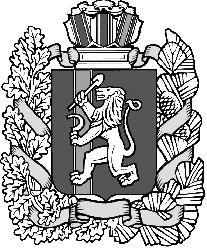 